                                     Obec Babice                                                                  Tel.: 725 101 303                                                                                            
                                      Babice 3                                                                                   Č.účtu:  15125711 / 0100                                                                                
                                      675 44 Lesonice	     	                                             E-mail: info@obecbabice.eu
                                       okr.Třebíč                                                                               Web: www.obecbabice.eu
                                      IČ: 00375357                                                                          IDDS: u9fbter                                                           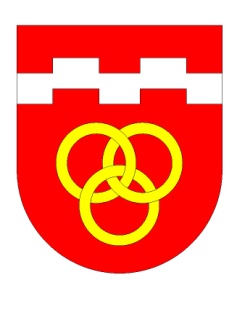 ------------------------------------------------------------------------------------------------------------------------------------------      Výroční zpráva o poskytování informací podle zákona č. 106/1999 Sb., o svobodném přístupu k informacím, ve znění pozdějších předpisů, za rok 2023V souladu s ustanovením § 18 zákona č. 106/1999 Sb., o svobodném přístupu k informacím, ve zněnípozdějších předpisů (dále jen „InfZ“), podle kterého každý povinný subjekt musí o své činnostiv oblasti poskytování informací předkládat zákonem stanovené údaje, předkládá obec Babice tuto„Výroční zprávu za rok 2023“a) počet písemně podaných žádostí o informace  žádné    počet vydaných rozhodnutí o odmítnutí žádosti  žádnéb) počet podaných odvolání proti rozhodnutí o odmítnutí žádosti       žádnéc) opis podstatných částí každého rozsudku soudu, ve věci přezkoumání zákonnosti rozhodnutí o         odmítnutí žádosti o poskytnutí informace     žádnépřehled všech výdajů, vynaložených v souvislosti se soudními řízeními o právech a povinnostech podle tohoto zákona  včetně nákladů na své vlastní zaměstnance a náklady naprávní zastoupení:  žádnéd) výčet poskytnutých výhradních licencí a odůvodnění nezbytnosti poskytnutí výhradní licencežádnée) počet stížností podaných dle § 16a InfZ, včetně důvodů jejich podání a stručný popis způsobu jejich vyřízení  žádnéf) další informace vztahující se k uplatňování zákona žádnéDle § 17 InfZ mohou povinné subjekty v souvislosti s poskytováním informací požadovat finančníúhradu, a to do výše, která nesmí přesáhnout náklady s vyřízením žádosti spojenými.Povinné subjekty jsou v souvislosti s poskytováním informací oprávněny žádat úhradu ve výši, kteránesmí přesáhnout náklady spojené s pořízením kopií, opatřením technických nosičů dat a s odesláníminformací žadateli. Povinný subjekt může vyžádat i úhradu za mimořádně rozsáhlé vyhledáníinformací.Výše úhrady za poskytování informací za písemně podané žádosti činí: 0,- KčPokud jsou podané ústní nebo telefonické žádosti o poskytnutí informace vyřízeny bezprostředně sžadatelem ústní formou, nejsou evidovány a není uplatňován žádný poplatek.Počet těchto žádostí není dle ustanovení § 13 odst. 3 InfZ součástí výroční zprávy o poskytnutíinformací.Informace jsou občanům sdělovány na zasedáních zastupitelstva obce, prostřednictvím kamennéúřední desky v obci, webových stránek, elektronické úřední desky v rámci webových stránek,hlášením místního rozhlasu a jinými způsoby.Výroční zpráva bude zveřejněna na kamenné úřední desce obecního úřadu a v elektronické podobě na webových stránkách obce.                                                                                                                    V Babicích 20.2.2024                                                                                        